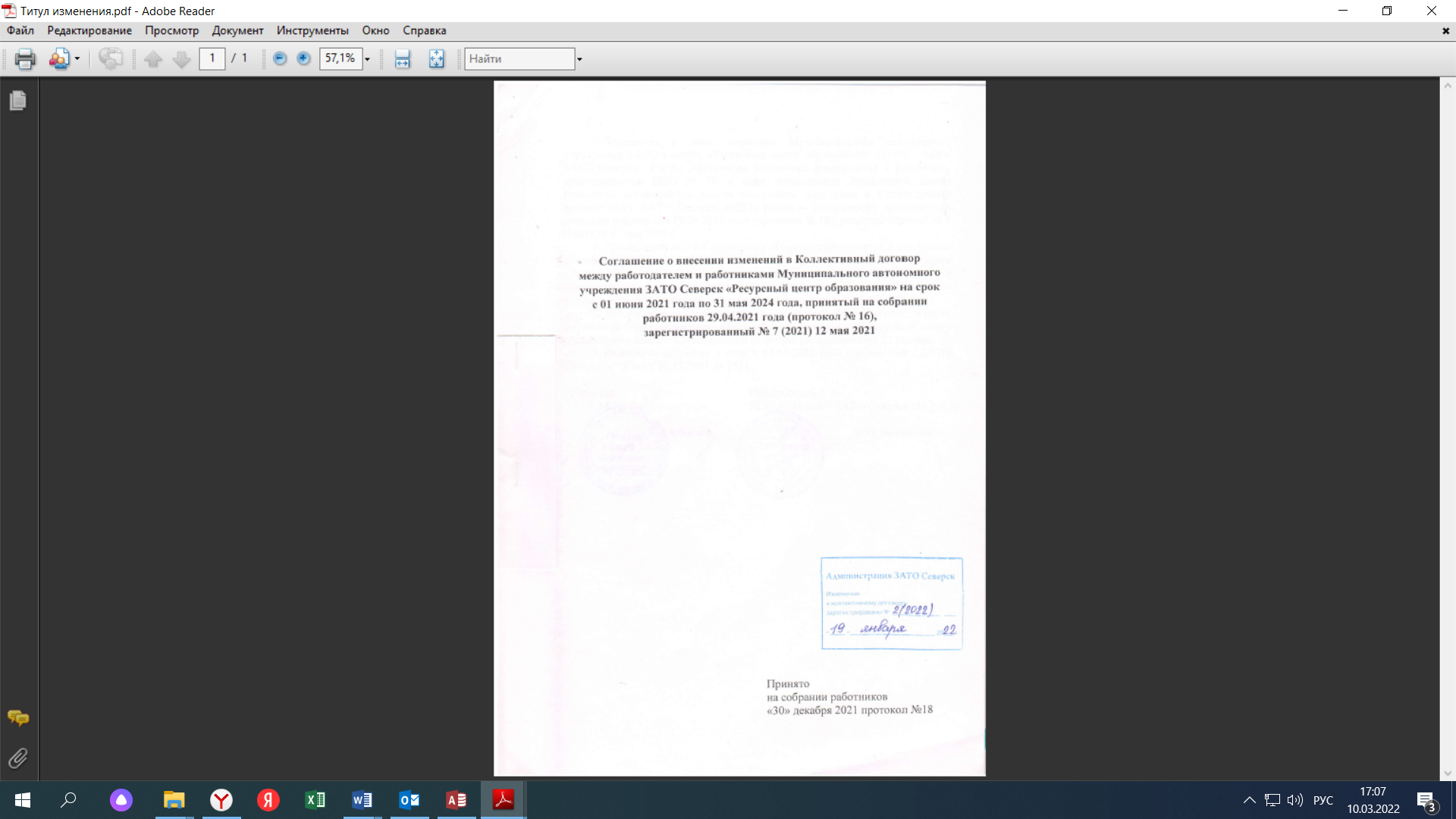 Работодатель в лице директора Муниципального автономного учреждения ЗАТО Северск «Ресурсный центр образования» (далее – МАУ ЗАТО Северск «РЦО») Хлебенкова Владимира Васильевича и работники, представляемые ППО № 78, в лице председателя Винниковой Елены Ивановны, договорились внести следующие изменения в Коллективный договор МАУ ЗАТО Северск «РЦО» (далее – Колдоговор), принятый на собрании работников 29.04.2021 года (протокол № 16), регистрационный № 7 (2021) от 12 мая 2021г. 1. Приложение № 2 к Колдоговору «Перечень должностей и профессий работников Муниципального автономного учреждения ЗАТО Северск «Ресурсный центр образования» с ненормированным рабочим днем и установленной продолжительностью дополнительного оплачиваемого отпуска» изложить в следующей редакции (прилагается на 1 листе).2. Приложение № 3 к Колдоговору «Положение о системе оплаты труда работников Муниципального автономного учреждения «Ресурсный центр образования» изложить в следующей редакции (прилагается на 12 листах).3. Изменения вступают в силу с 01.01.2022 года (приказ МАУ ЗАТО Северск «РЦО» от 30.12.2021 № 352). ПЕРЕЧЕНЬдолжностей и профессий работников Муниципального автономного учреждения ЗАТО Северск «Ресурсный центр образования» с ненормированным рабочим днем и установленной продолжительностью дополнительного оплачиваемого отпуска ПОЛОЖЕНИЕо системе оплаты труда работников Муниципального автономного учреждения ЗАТО Северск «Ресурсный центр образования»I. ОБЩИЕ ПОЛОЖЕНИЯ1. Настоящее Положение определяет систему оплаты труда работников Муниципального автономного учреждения ЗАТО Северск «Ресурсный центр образования» (далее – Положение) в соответствии со статьями 132, 144, 145 Трудового кодекса РФ и постановлением Администрации ЗАТО Северск от 27.11.2012 № 3291 «Об утверждении Положения о системе оплаты труда работников муниципальных учреждений, в отношении которых Управление образования Администрации ЗАТО Северск осуществляет функции и полномочия учредителя», постановлением Администрации ЗАТО Северск от 13.10.2009 № 3444 «Об утверждении размеров окладов (должностных окладов) и надбавок стимулирующего характера работников муниципальных бюджетных, казенных и автономных учреждений ЗАТО Северск по общеотраслевым должностям руководителей, специалистов, служащих, общеотраслевым профессиям рабочих и отдельным должностям, не отнесенным ни к одной профессиональной квалификационной группе», устанавливая:- размеры должностных окладов;- наименования, условия осуществления и размеры выплат компенсационного характера;-  наименования, условия осуществления и размеры выплат стимулирующего характера.2. Оплата труда директора, заместителей директора и главного бухгалтера Муниципального автономного учреждения ЗАТО Северск «Ресурсный центр образования» осуществляется в соответствии с постановлением Администрации ЗАТО Северск от 27.09.2010 № 2597 «Об утверждении Положения о системе оплаты труда руководителей, их заместителей и главных бухгалтеров муниципальных бюджетных, казенных и автономных учреждений ЗАТО Северск», приказом Управления образования Администрации ЗАТО Северск от 31.07.2014 № 324 «Об утверждении Положения о системе оплаты труда руководителей, их заместителей и главных бухгалтеров муниципальных, автономных и бюджетных учреждений ЗАТО Северск, в отношении которых Управление образования Администрации ЗАТО Северск осуществляет функции и полномочия учредителя», Положением о системе оплаты труда работников Муниципального автономного учреждения ЗАТО Северск «Ресурсный центр образования».3. Обеспечение расходов на выплату заработной платы осуществляется в пределах бюджетных ассигнований, выделенных муниципальному автономному учреждению на соответствующий финансовый год, а также за счет средств от приносящей доход деятельности, безвозмездных поступлений от физических и юридических лиц, в том числе добровольных пожертвований.4. Оплата труда работников, занятых по совместительству, а также на условиях неполного рабочего дня или неполной рабочей недели, производится пропорционально отработанному времени, либо в зависимости от выполнения объема работ. Определение размеров заработной платы по основной должности, а также по должности, занимаемой в порядке совместительства, производится раздельно по каждой из должностей.II. ДОЛЖНОСТНЫЕ ОКЛАДЫ5. Должностные оклады по категориям работников регламентируются в следующем порядке:1) работникам, занимающим должности директора, заместителей директора и главного бухгалтера, устанавливаются должностные оклады в соответствии с постановлением Администрации ЗАТО Северск от 27.09.2010 № 2597 «Об утверждении Положения о системе оплаты труда руководителей, их заместителей и главных бухгалтеров муниципальных бюджетных, казенных и автономных учреждений ЗАТО Северск, Приказом Управления образования Администрации ЗАТО Северск от 31.07.2014 № 324 «Об утверждении Положения о системе оплаты труда руководителей, их заместителей и главных бухгалтеров муниципальных, автономных и бюджетных учреждений ЗАТО Северск, в отношении которых Управление образования Администрации ЗАТО Северск осуществляет функции и полномочия учредителя»:2) работникам, занимающим должности, относящиеся к профессиональным квалификационным группам (далее – ПКГ) должностей работников образования устанавливаются в соответствии с Приказом Министерства здравоохранения и социального развития РФ от 05.05.2008 № 216н «Об утверждении профессиональных квалификационных групп должностей работников образования», устанавливаются должностные оклады в следующих размерах:3) работникам, занимающим должности руководителя, специалиста или служащего, относящиеся к профессиональным квалификационным группам, устанавливаются                                    в соответствии Приказом Министерства здравоохранения и социального развития РФ от 29.05.2008 № 247н «Об утверждении профессиональных квалификационных групп общеотраслевых должностей руководителей, специалистов и служащих» устанавливаются должностные оклады в следующих размерах:4) работникам, занимающим должности, относящиеся к ПКГ должностей медицинских и фармацевтических работников, в соответствии с Приказом Министерства здравоохранения и социального развития РФ от 06.08.2007 № 526 «Об утверждении профессиональных квалификационных групп должностей медицинских и фармацевтических работников», устанавливаются должностные оклады в следующих размерах:5) по общеотраслевым профессиям рабочих, в соответствии с Приказом Министерства здравоохранения и социального развития РФ от 29.05.2008 № 248н «Об утверждении профессиональных квалификационных групп общеотраслевых профессий рабочих», исходя из разряда работ в соответствии с Единым тарифно-квалификационным справочником работ и профессий рабочих (далее - ЕТКС) устанавливаются оклады в следующих размерах:III. КОМПЕНСАЦИОННЫЕ ВЫПЛАТЫ6. Работникам Учреждения в соответствии с трудовым законодательством и иными нормативными правовыми актами, содержащими нормы трудового права, устанавливаются следующие компенсационные выплаты:1) выплаты работникам, занятым на работах с вредными условиями и (или) опасными условиями труда в соответствии со специальной оценкой условий труда (статья 147 ТК РФ) (приложение № 9 к коллективному договору);2) доплата за совмещение профессий (должностей) (статья 151 ТК РФ);3) доплата за расширение зон обслуживания (статья 151 ТК РФ); 4) доплата за увеличение объема работы (статья 151 ТК РФ);5) доплата за исполнение обязанностей, временно отсутствующего работника без освобождения от работы, определенной трудовым договором, по соглашению сторон (статья 151 ТК РФ);6) доплата за работу в ночное время в размере 20 % части оклада (должностного оклада) за час работы работника в ночное время (статья 154 ТК РФ);7) работа в выходные и нерабочие праздничные дни оплачивается не менее чем в двойном размере среднего заработка (статья 153 ТК РФ, постановление Конституционного Суда РФ от 28.06.2018 № 26-П): по желанию работника, работавшего в выходной или нерабочий праздничный день, ему может быть предоставлен другой день отдыха. В этом случае работа в выходной или нерабочий праздничный день оплачивается в одинарном размере, а день отдыха оплате не подлежит;8) оплата сверхурочной работы производится за первые два часа в полуторном размере, за последующие – в двойном размере (статья 152 ТК РФ);9) выплаты за работу в местностях с особыми климатическими условиями (статья 148 ТК РФ).7. Оклад (должностной оклад) и компенсационные выплаты, указанные в пункте 6 настоящего Положения, не образуют новый оклад (должностной оклад).8. Компенсационные выплаты, указанные в пункте 6 настоящего Положения, не учитываются при начислении иных компенсационных выплат, за исключением районного коэффициента к заработной плате.9. Конкретный размер компенсационных выплат каждому работнику устанавливается с учетом трудовых затрат по соглашению сторон трудового договора, приказом Учреждения и фиксируется в трудовом договоре работника.IV. СТИМУЛИРУЮЩИЕ ВЫПЛАТЫ10. Работникам Учреждения устанавливаются следующие виды выплат стимулирующего характера: 1) работникам, указанным в подпункте 2 пункта 5 настоящего Положения:- ежемесячная премия в процентах от должностного оклада за выполнение целевых показателей по основной деятельности, за качество и результаты труда;- единовременная премия за выполнение особо важных и срочных работ;- единовременная премия по итогам работы за квартал, год.2) работникам, указанным в подпунктах 3 и 5 пункта 5 настоящего Положения: - ежемесячная премия в процентах от должностного оклада за выполнение целевых показателей по основной деятельности, за качество и результаты труда;- ежемесячная персональная надбавка стимулирующего характера;- единовременная премия за выполнение особо важных и срочных работ;- единовременная премия по итогам работы за квартал, за год.3) работникам, указанным в подпункте 4 пункта 5 настоящего Положения:- единовременная премия за выполнение особо важных и срочных работ;- единовременная премия по итогам работы за квартал, за год.11. Работникам Учреждения, занимающим должности, указанные в подпункте 2 пункта 5, могут устанавливаться и выплачиваться ежемесячная премия в процентах от должностного оклада за выполнение целевых показателей по основной деятельности, за качество и результаты труда за счет средств на выполнение муниципального задания, а также за счет средств от приносящей доход деятельности на основании ежемесячных служебных записок (справок), составленных руководителями структурных подразделений в соответствии с показателями согласно приложению к настоящему Положению, на основании приказа Учреждения и решения комиссии по распределению стимулирующих выплат работникам Муниципального автономного учреждения ЗАТО Северск «Ресурсный центр образования» (приложение № 4 к коллективному договору). Ежемесячная премия за выполнение целевых показателей по основной деятельности, за качество и результаты труда выплачивается работникам Учреждения за фактически отработанное время без замечаний и нарушений и в соответствии с занимаемой ставкой. Конкретный размер премии работнику устанавливается в процентах к тарифной ставке, должностному окладу работника с начислением на нее районного коэффициента без учета компенсационных выплат и иных стимулирующих выплат.11.1 При определении показателей и условий премирования учитываются следующие критерии:- высокие результаты и качество выполняемых работ;- успешное и добросовестное исполнение работником своих должностных обязанностей в соответствующем периоде;- инициатива, творчество и применение в работе современных форм и методов организации труда;- выполнение порученной работы, связанной с обеспечением рабочего процесса или уставной деятельностью Учреждения;- качественная подготовка и своевременная сдача отчетности;- соблюдение трудовой и исполнительской дисциплины, правил пожарной безопасности, техники безопасности и охраны труда;- другие критерии, установленные приказом Учреждения с учетом мнения профкома. 11.2. Ежемесячная премия не выплачивается по приказу Учреждения, изданного на основании протокола комиссии с учетом мнения профкома в следующих случаях:- совершение прогула, появление на работе (на своем рабочем месте либо на территории организации - работодателя или объекта, где по поручению работодателя работник должен выполнять трудовую функцию) в состоянии алкогольного, наркотического или иного токсического опьянения;- совершения по месту работы хищения (в том числе мелкого) чужого имущества, растраты, умышленного его уничтожения или повреждения, установленных вступившим в законную силу приговором суда или постановлением судьи, органа, должностного лица, уполномоченных рассматривать дела об административных правонарушениях;- при наличии дисциплинарного взыскания;- при нарушении правил пожарной безопасности, техники безопасности и охраны труда;- совершения виновных действий работником, непосредственно обслуживающим денежные или товарные ценности, если эти действия дают основание для утраты доверия к нему со стороны работодателя.12. Ежемесячная персональная надбавка стимулирующего характера устанавливается работникам, указанным в подпунктах 3 и 5 пункта 5 настоящего Положения с учетом уровня профессиональной подготовленности, сложности, важности выполняемой работы, степени самостоятельности и ответственности при выполнении поставленных задач и других факторов в пределах обеспечения финансовыми средствами.  Ежемесячная персональная надбавка стимулирующего характера устанавливается на основании приказа Учреждения, изданного на основании протокола комиссии с учетом мнения профкома и выплачивается работникам за фактически отработанное время и в соответствии с долей занимаемой ставки. На ежемесячную персональную надбавку начисляется районный коэффициент.12.1. Размер ежемесячной персональной надбавки стимулирующего характера не может превышать:- для работников, занимающих должности, указанные в подпункте 3 пункта 5 настоящего Положения -  не может превышать 6000 рублей.- для работников, занимающим должности, указанные в подпункте 5 пункта 5 настоящего Положения -  не может превышать 4000 рублей.12.2. Ежемесячная персональная надбавка стимулирующего характера за ученую степень, почетное звание соответствующую профилю выполняемой работы, устанавливается работникам: 1) имеющим ученую степень кандидата наук – в размере 300 рублей;2) имеющим ученую степень доктора наук – в размере 500 рублей;3) имеющим почетное звание, начинающегося со слов «Заслуженный» - в размере 1000 рублей;4) имеющим почетное звание, начинающегося со слов «Народный» - в размере 2000 рублей;5) имеющим ведомственное почетное звание (нагрудный знак) - в размере 2000 рублей.Ежемесячная персональная надбавка стимулирующего характера за ученую степень выплачивается по основному месту работы.12.3. Медицинским работникам, занимающим должности, указанные в подпункте 4 пункта 5 настоящего Положения, устанавливается ежемесячная надбавка за непрерывный стаж работы (выслугу лет) в зависимости от общего стажа количества лет, проработанных в муниципальных учреждениях, в отношении которых Управление образования Администрации ЗАТО Северск осуществляет функции и полномочия учредителя в следующих размерах следующих размерах:Ежемесячная надбавка за непрерывный стаж работы (выслугу лет) медицинским работникам выплачивается как по основной работе, так и работе по совместительству.12.4. Работникам, выполняющим работы по общеотраслевой профессии рабочего, тарифицированного согласно ЕТКС по 9 разряду и выше, устанавливается без ограничения срока действия персональная надбавка стимулирующего характера при условии, что работник обязан выполнять указанную трудовую функцию на момент введения новой системы оплаты труда. Сумма указанной надбавки составляет:при выполнении работ по 9 разряду – 1140 рублей;при выполнении работ по 10 разряду – 1450 рублей;при выполнении работ по 11 разряду – 1780 рублей;при выполнении работ по 12 разряду – 2085 рублей. Оклад и указанная персональная надбавка стимулирующего характера не образуют новый оклад. Персональная надбавка стимулирующего характера не учитывается при начислении иных стимулирующих компенсационных выплат, за исключением начисления районного коэффициента к заработной плате.12.5. Рабочим, исполняющим работы, тарифицированные согласно ЕТКС не ниже 6 разряда, может устанавливаться надбавка стимулирующего характера за выполнение особых работ в случае особой сложности, важности, интенсивности порученных им работ, особой степени самостоятельности и ответственности, которая должна быть проявлена при их выполнении, а также с учетом обеспечения финансовыми средствами.Надбавка стимулирующего характера за выполнение особых работ устанавливается на срок выполнения рабочим указанных работ, но не более чем до окончания соответствующего календарного года и не может превышать суммарно в месяц 1349 рублей.В перечень указанных работ входят следующие виды:- выполнение обязанностей, связанных с погрузкой-разгрузкой, обеспечением сохранности при доставке корреспонденции и грузов – выплачивается надбавка в сумме 834 рубля в месяц;- выполнение непредвиденных работ - выплачивается надбавка в сумме 700 рублей;- проведение технического ремонта автомобиля - выплачивается надбавка в сумме 1000 рублей.13. Работникам может выплачивается единовременная премия за выполнение особо важных и срочных поручений директора Учреждения. Данная надбавка выплачивается по факту выполнения работы в пределах финансовых средств на оплату труда. На единовременную премию начисляется районный коэффициент.Выплата единовременной стимулирующей премии за выполнение особо важных и сложных работ производится на основании приказа Учреждения. Размер единовременной премии за выполнение важных и срочных поручений устанавливается на заседании комиссии по стимулированию с учётом мнения профкома.13.1. Критериями для выплаты премии за выполнение особо важных и срочных поручений директора Учреждения являются:- выполнение особо важных заданий, имеющих существенное значение для решения определенных задач;- срочность составления непредвиденных отчетов и представления их                                          в соответствующие органы;- интенсивность и напряженность при выполнении работ;- выполнение разовых письменных поручений директора, заместителей директора                                           и руководителей структурных подразделений.14. Работникам Учреждения может устанавливаться единовременная премия по итогам работы за квартал, за год за счет и в пределах средств фонда оплаты труда Учреждения, утвержденного на соответствующий финансовый год, при наличии экономии на основании приказа Учреждения и решения комиссии по распределению стимулирующих выплат работникам. Премия работникам Учреждения устанавливается в сумме, рассчитанной исходя из количества баллов за выполнение целевых показателей, установленных настоящим Положением: 14.1. Документом – основанием для установления размера премии является справка, представляемая руководителями структурных подразделений в комиссию по распределению стимулирующих выплат до 1-го числа месяца, следующего за отчетным периодом:14.2. Стоимость балла определяется исходя из общей суммы средств направленной на выплату премии по итогам работы за квартал, за год.15. Стимулирующие выплаты, указанные в настоящем Положении, не учитываются при начислении иных стимулирующих и компенсационных выплат, за исключением начисления районного коэффициента к заработной плате.16. Стимулирующие выплаты, указанные в настоящем Положении, выплачиваются за счет бюджетных средств, направленных на выполнение муниципального задания, а также за счет средств от приносящей доход деятельности.17. Оклад (должностной оклад) и стимулирующие выплаты, указанные в разделе IV настоящего Положения, не образуют новый оклад (должностной оклад).18. Работникам, работающим на условиях совместительства в Учреждении, а также на условиях неполного рабочего времени, начисление стимулирующих выплат производится в соответствии с занимаемой ставкой.V. МАТЕРИАЛЬНАЯ ПОМОЩЬ19. Из фонда оплаты труда директору Учреждения, его заместителям и главному бухгалтеру по их письменному заявлению может оказываться материальная помощь:1) для организации отдыха и лечения;2) при возникновении чрезвычайных обстоятельств.20. Материальная помощь для организации отдыха и лечения выплачивается в размере не более двух должностных окладов в год.21.Материальная помощь при возникновении чрезвычайных обстоятельств выплачивается в размере не более 5000 рублей по следующим основаниям:1) в связи со смертью близких родственников (родителей, детей, супругов), на основании копии свидетельства о смерти, копии документов, подтверждающих родство, копии свидетельства о регистрации брака;2) в связи с дорогостоящим лечением по жизненным показаниям на основании медицинского заключения;3) порча или потеря имущества вследствие пожара, стихийного бедствия, ограбления или кражи.Факт необходимости получения материальной помощи при возникновении чрезвычайных обстоятельств должен быть документально подтверждён.22.Решение об оказании материальной помощи и ее конкретных размерах принимает:1) в отношении директора Учреждения - Управление образования Администрации ЗАТО Северск;2) в отношении заместителя руководителя и главного бухгалтера Учреждения - директор Учреждения.23. Из средств фонда оплаты труда работникам Учреждения за исключением работников, перечисленных в п.19 настоящего Положения может быть оказана материальная помощь в размере 3000 рублей:- в связи со свадьбой работника;- в связи с рождением ребенка;- в связи с юбилейными датами (50,60,70 лет и далее каждые 5 лет);- в связи с выходом на пенсию;- смерть близких родственников (родителей, детей, мужа, жены); - тяжелое или продолжительное заболевание с необходимостью длительного лечения;- порча или потеря имущества вследствие пожара, стихийного бедствия, ограбления или кражи.24. В случае смерти работника, материальная помощь может быть оказана членам его семьи при наличии средств от приносящей доход деятельности в размере 4000 рублей.25. Материальная помощь выплачивается на основании заявления работника, 
по приказу Учреждения с учетом мнения профкома.26. Материальная помощь не является составной частью заработной платы работников Учреждения. ЦЕЛЕВЫЕ ПОКАЗАТЕЛИдля выплаты ежемесячной премии по основной деятельности, за качество и результаты труда работникам Муниципального автономного учреждения ЗАТО Северск «Ресурсный центр образования»Администрация ЗАТО Северск Томской областиМуниципальное автономное учреждения ЗАТО Северск «Ресурсный центр образования» ПРОТОКОЛ №18общего собрания работников МАУ ЗАТО Северск «РЦО»от 30 декабря 2021 г.Всего работающих - 		43 человекПрисутствуют на собрании - 	35 человекОтсутствовали -                               8 человекПредседатель собрания – Хлебенков В.В., директора МАУ ЗАТО Северск «РЦО».Секретарь собрания – Винникова Е.И. - председатель профсоюзного комитета.ПОВЕСТКА ДНЯ: О внесении изменений в коллективный договор между работодателем               и работниками Муниципального автономного учреждения ЗАТО Северск «Ресурсный центр образования» на срок с 01.06.2021 г. по 31.05.2024 г., принятого 29.04.2021 года, протокол №16, регистрационный № 7 (2021) от 19 мая 2021 г. СЛУШАЛИ: Хлебенкова В.В., директора МАУ ЗАТО Северск «РЦО», о внесении изменений в коллективный договор между работодателем и работниками Муниципального автономного учреждения ЗАТО Северск «Ресурсный центр образования» в связи с изменением системы оплаты труда работников МАУ ЗАТО Северск и введением новой должности.ПОСТАНОВИЛИ: Внести изменения в коллективный договор между работодателем                        и работниками Муниципального автономного учреждения ЗАТО Северск «Ресурсный центр образования».ПРОГОЛОСОВАЛИ: «за» - 35 человек, «против» - 0 человек, воздержался – 0 человек.Председатель собрания: 							В.В.ХлебенковСекретарь собрания: 							Е.И.ВинниковаДиректор МАУ ЗАТО Северск «РЦО»____________В.В.Хлебенков« 11 »  января 2022 г.М.П.Председатель ППО № 78 МАУ ЗАТО Северск «РЦО»__________________ Е.И. Винникова« 11 » января 2022 г.М.П.Приложение № 2к коллективному договору МАУ ЗАТО Северск «РЦО»ПРИНЯТОна собрании работников МАУ ЗАТО Северск «РЦО» протокол № 18 от 30.12.2021№п/п№п/пНаименование должности, профессииНаименование должности, профессииПродолжительность ежегодного дополнительного оплачиваемого отпуска в календарных дняхПродолжительность ежегодного дополнительного оплачиваемого отпуска в календарных днях11ДиректорДиректор141422Заместитель директораЗаместитель директора141433Заместитель директора по общим вопросамЗаместитель директора по общим вопросам141444Руководитель психолого-медико-педагогической комиссииРуководитель психолого-медико-педагогической комиссии141455Руководитель службы сопровождения муниципальных социально-педагогических проектовРуководитель службы сопровождения муниципальных социально-педагогических проектов141466Главный бухгалтерГлавный бухгалтер141477БухгалтерБухгалтер141488Экономист по бухгалтерскому учетуЭкономист по бухгалтерскому учету141499Главный специалистГлавный специалист14141010Старший методистСтарший методист14141111Методист Методист 14141212Инженер-программистИнженер-программист14141313Учитель-дефектологУчитель-дефектолог14141414Учитель-логопедУчитель-логопед14141515Педагог-психологПедагог-психолог14141616Социальный педагогСоциальный педагог14141717Экономист по закупкам и договорной работеЭкономист по закупкам и договорной работе14141818Специалист по охране трудаСпециалист по охране труда14141919Главный энергетикГлавный энергетик14142020Главный механикГлавный механик14142121Юрисконсульт Юрисконсульт 14142222Специалист по кадрамСпециалист по кадрам14142323Делопроизводитель Делопроизводитель 14142424Водитель автобусаВодитель автобуса14142525Водитель легкового автомобиляВодитель легкового автомобиля14142626Заведующий хозяйствомЗаведующий хозяйством14142727Инспектор по учетуИнспектор по учету14142828Ведущий экономистВедущий экономист14142929Экономист по планированиюЭкономист по планированию1414Директор МАУ ЗАТО Северск «РЦО»____________ В.В.Хлебенков« 11 »   января      2022 г.Директор МАУ ЗАТО Северск «РЦО»____________ В.В.Хлебенков« 11 »   января      2022 г.Председатель ППО № 78 МАУ ЗАТО Северск «РЦО»__________________ Е.И. Винникова« 11 »   января      2022 г.                  Приложение № 3                  к коллективному договору                  МАУ ЗАТО Северск «РЦО»                  ПРИНЯТО                  на собрании работников                  МАУ ЗАТО Северск «РЦО»                  протокол № 18 от 30.12.2021Председатель ППО № 78 МАУ ЗАТО Северск «РЦО»__________________ Е.И. Винникова« 11 »   января      2022 г.                  Приложение № 3                  к коллективному договору                  МАУ ЗАТО Северск «РЦО»                  ПРИНЯТО                  на собрании работников                  МАУ ЗАТО Северск «РЦО»                  протокол № 18 от 30.12.2021№ п/пНаименование должностейДолжностной оклад в % от должностного оклада директора1.Заместитель директора902.Заместитель директора по общим вопросам903.Главный бухгалтер90№ п/пНаименование должностейПКГ должностей руководителей структурных подразделений и педагогических работников.Квалификационные уровниДолжностной оклад в рублях1.Руководитель службы сопровождения муниципальных социально-педагогических проектов113626,002.Руководитель психолого-медико-педагогической комиссии113626,003.Старший методист413256,004.Методист312950,005.Педагог-психолог312950,006.Социальный педагог212320,007.Учитель-дефектолог413256,008.Учитель-логопед413256,00№ п/пНаименование должностейПКГ «Общеотраслевые должности служащих». Квалификационный уровеньДолжностной оклад в рублях1.Экономист по бухгалтерскому учетуПКГ 3-го уровня 1-й кв. уровень11232,002.БухгалтерПКГ 3-го уровня 1-й кв. уровень11163,003.Экономист по закупкам и договорной работеПКГ 3-го уровня 1-й кв. уровень11232,004.Экономист по планированиюПКГ 3-го уровня 1-й кв. уровень11232,005.Главный специалист информационно-методической службыПКГ 3-го уровня 5-й кв. уровень11711,006.Главный механикПКГ 4-го уровня 2-й кв. уровень12252,007.Начальник гаражаПКГ 2-го уровня 5-й кв. уровень10212,008.Заведующий складомПКГ 2-го уровня 2-й кв. уровень9516,009.Заведующий хозяйствомПКГ 2-го уровня 2-й кв. уровень9451,0010.ЮрисконсультПКГ 3-го уровня 1-й кв. уровень11163,0011Ведущий экономистПКГ 3-го уровня 5-й кв. уровень11711,0012.Инспектор по учетуПКГ 1-го уровня 1-й кв. уровень7079,0013.Специалист по кадрамПКГ 3-го уровня 1-й кв. уровень11163,0014.ДелопроизводительПКГ 1-го уровня 1-й кв. уровень7079,0015.Инженер-программистПКГ 3-го уровня 1-й кв. уровень11232,0016.Главный энергетикПКГ 4-го уровня 2-й кв. уровень11983,0017.Специалист по охране трудаПКГ 3-го уровня 1-й кв. уровень11232,0018.КассирПКГ 1-го уровня 1-й кв. уровень7079,0019.Главный специалист службы ресурсного обеспеченияПКГ 3-го уровня 5-й кв.уровень11711,00№п/пНаименование должностейВрачи и провизоры должностей медицинских и фармацевтических работников.Квалификационный уровень.Должностной оклад в рублях1.Врач-педиатр2-й квалификационный уровень16357,002.Врач-невролог2-й квалификационный уровень16357,00№п/пНаименование профессийРазряд работы в соответствии с ЕТКСОклад в рублях1.Водитель автобуса 8-й разряд10349,002.Водитель легкового автомобиля5-й разряд9616,003.Электромонтер по ремонту и обслуживанию электрооборудования 6-й разряд9858,004.Дворник 1-й разряд6752,005.Рабочий по комплексному обслуживанию и ремонту зданий 4-й разряд9610,00ВрачиРазмер надбавки(в рублях)от 3 до 5 летРазмер надбавки(в рублях)свыше 5 летI квалификационный уровень660900II квалификационный уровень670960III квалификационный уровень6801020IV квалификационный уровень6901050№ п/пЦелевые показателиОценкаБаллы1Отсутствие нарушений трудовой дисциплины и техники безопасности в течение квартала, годаОтсутствие акта о нарушении12Соблюдение этики поведения на работеОтсутствие докладной записки от руководителя структурного подразделения13Участие работников в общественных мероприятияхУчастие/не участие14Качественное и своевременное выполнение должностных обязанностей и иных поручений директора, заместителей директора, главного бухгалтераСлужебная записка заместителя директора, руководителя структурного подразделения, главного бухгалтера.2ИТОГО баллов5№п/пФИОработникаЦелевые показателиОценка деятельности (максимально возможное количество баллов)Фактическая оценка деятельности(в баллах)ПримечаниеДиректор МАУ ЗАТО Северск «РЦО»____________ В.В.Хлебенков« 11 »   января      2022 г.М.П.Председатель ППО № 78 МАУ ЗАТО Северск «РЦО»__________________ Е.И. Винникова« 11 »   января      2022 г.М.П.Приложение к Положению о системе оплаты труда работниковМАУ ЗАТО Северск «РЦО»№ п/пПоказателиПоказателиРазмер ежемесячной надбавки (%)Размер ежемесячной надбавки (%)I. ЗАМЕСТИТЕЛЬ ДИРЕКТОРА, ЗАМЕСТИТЕЛЬ ДИРЕКТОРА ПО ОБЩИМ ВОПРОСАМ, ГЛАВНЫЙ БУХГАЛТЕРI. ЗАМЕСТИТЕЛЬ ДИРЕКТОРА, ЗАМЕСТИТЕЛЬ ДИРЕКТОРА ПО ОБЩИМ ВОПРОСАМ, ГЛАВНЫЙ БУХГАЛТЕРI. ЗАМЕСТИТЕЛЬ ДИРЕКТОРА, ЗАМЕСТИТЕЛЬ ДИРЕКТОРА ПО ОБЩИМ ВОПРОСАМ, ГЛАВНЫЙ БУХГАЛТЕРI. ЗАМЕСТИТЕЛЬ ДИРЕКТОРА, ЗАМЕСТИТЕЛЬ ДИРЕКТОРА ПО ОБЩИМ ВОПРОСАМ, ГЛАВНЫЙ БУХГАЛТЕРI. ЗАМЕСТИТЕЛЬ ДИРЕКТОРА, ЗАМЕСТИТЕЛЬ ДИРЕКТОРА ПО ОБЩИМ ВОПРОСАМ, ГЛАВНЫЙ БУХГАЛТЕР1.Качественная подготовка и своевременная сдача отчетности Качественная подготовка и своевременная сдача отчетности 35 %35 %2.Отсутствие обоснованных жалоб от физических и юридических лицОтсутствие обоснованных жалоб от физических и юридических лиц25 %25 %3.Отсутствие замечаний от контролирующих органовОтсутствие замечаний от контролирующих органов5 %5 %4.Обеспечение сохранности муниципального имуществаОбеспечение сохранности муниципального имущества10 %10 %5.Своевременное исполнение внутреннего документооборотаСвоевременное исполнение внутреннего документооборота25 %25 %II. РУКОВОДИТЕЛИ СТРУКТУРНЫХ ПОДРАЗДЕЛЕНИЙII. РУКОВОДИТЕЛИ СТРУКТУРНЫХ ПОДРАЗДЕЛЕНИЙII. РУКОВОДИТЕЛИ СТРУКТУРНЫХ ПОДРАЗДЕЛЕНИЙII. РУКОВОДИТЕЛИ СТРУКТУРНЫХ ПОДРАЗДЕЛЕНИЙII. РУКОВОДИТЕЛИ СТРУКТУРНЫХ ПОДРАЗДЕЛЕНИЙРуководитель Психолого–медико-педагогической комиссии и руководитель Службы сопровождения муниципальных социально-педагогических проектовРуководитель Психолого–медико-педагогической комиссии и руководитель Службы сопровождения муниципальных социально-педагогических проектовРуководитель Психолого–медико-педагогической комиссии и руководитель Службы сопровождения муниципальных социально-педагогических проектовРуководитель Психолого–медико-педагогической комиссии и руководитель Службы сопровождения муниципальных социально-педагогических проектовРуководитель Психолого–медико-педагогической комиссии и руководитель Службы сопровождения муниципальных социально-педагогических проектов1.Качественное и своевременное выполнение плана работы учреждения, приказов учреждения, протоколов административных совещанийКачественное и своевременное выполнение плана работы учреждения, приказов учреждения, протоколов административных совещаний45 %45 %2.Отсутствие обоснованных жалоб от физических и юридических лицОтсутствие обоснованных жалоб от физических и юридических лиц15 %15 %3.Активность и оперативность при выполнении приказовАктивность и оперативность при выполнении приказов10 %10 %4.Качественное и своевременное ведение документацииКачественное и своевременное ведение документации10 %10 %5.Отсутствие замечаний от контролирующих органовОтсутствие замечаний от контролирующих органов10 %10 %6.Обеспечение сохранности муниципального имуществаОбеспечение сохранности муниципального имущества5 %5 %7.Активная работа с общественными организациями и учреждениямиАктивная работа с общественными организациями и учреждениями5 %5 %III. ИНФОРМАЦИОННО-МЕТОДИЧЕСКАЯ СЛУЖБАIII. ИНФОРМАЦИОННО-МЕТОДИЧЕСКАЯ СЛУЖБАIII. ИНФОРМАЦИОННО-МЕТОДИЧЕСКАЯ СЛУЖБАIII. ИНФОРМАЦИОННО-МЕТОДИЧЕСКАЯ СЛУЖБАIII. ИНФОРМАЦИОННО-МЕТОДИЧЕСКАЯ СЛУЖБАглавные специалисты, старшие методисты, методисты, инженеры-программистыглавные специалисты, старшие методисты, методисты, инженеры-программистыглавные специалисты, старшие методисты, методисты, инженеры-программистыглавные специалисты, старшие методисты, методисты, инженеры-программистыглавные специалисты, старшие методисты, методисты, инженеры-программисты1.Качественное и своевременное выполнение плана работы учреждения, приказов учреждения, поручений заместителя директораКачественное и своевременное выполнение плана работы учреждения, приказов учреждения, поручений заместителя директора40 %40 %2.Качественное и своевременное ведение документацииКачественное и своевременное ведение документации10 %10 %3.Качественная и своевременная подготовка информационно-методических продуктовКачественная и своевременная подготовка информационно-методических продуктов10 %10 %4.Отсутствие обоснованных жалоб от физических и юридических лицОтсутствие обоснованных жалоб от физических и юридических лиц10 %10 %5.Активность и оперативность при выполнении приказовАктивность и оперативность при выполнении приказов15 %15 %6.Качественная организация и проведение мероприятийКачественная организация и проведение мероприятий15 %15 %IV. ПСИХОЛОГО-МЕДИКО-ПЕДАГОГИЧЕСКАЯ КОМИССИЯIV. ПСИХОЛОГО-МЕДИКО-ПЕДАГОГИЧЕСКАЯ КОМИССИЯIV. ПСИХОЛОГО-МЕДИКО-ПЕДАГОГИЧЕСКАЯ КОМИССИЯIV. ПСИХОЛОГО-МЕДИКО-ПЕДАГОГИЧЕСКАЯ КОМИССИЯIV. ПСИХОЛОГО-МЕДИКО-ПЕДАГОГИЧЕСКАЯ КОМИССИЯсоциальный педагог, методист, учителя-логопеды, учителя-дефектологи, педагоги-психологисоциальный педагог, методист, учителя-логопеды, учителя-дефектологи, педагоги-психологисоциальный педагог, методист, учителя-логопеды, учителя-дефектологи, педагоги-психологисоциальный педагог, методист, учителя-логопеды, учителя-дефектологи, педагоги-психологисоциальный педагог, методист, учителя-логопеды, учителя-дефектологи, педагоги-психологи1.Качественное и своевременное выполнение плана работы учреждения, приказов учреждения, поручений руководителя структурного подразделенияКачественное и своевременное выполнение плана работы учреждения, приказов учреждения, поручений руководителя структурного подразделения30 %30 %2.Качественное и своевременное ведение документацииКачественное и своевременное ведение документации20 %20 %3.Отсутствие обоснованных жалоб от физических и юридических лицОтсутствие обоснованных жалоб от физических и юридических лиц20 %20 %4.Активность и оперативность при выполнении приказовАктивность и оперативность при выполнении приказов15 %15 %5.Отсутствие замечаний от контролирующих органовОтсутствие замечаний от контролирующих органов15 %15 %V. СЛУЖБА СОПРОВОЖДЕНИЯ МУНИЦИПАЛЬНЫХ СОЦИАЛЬНО- ПЕДАГОГИЧЕСКИХ ПРОЕКТОВV. СЛУЖБА СОПРОВОЖДЕНИЯ МУНИЦИПАЛЬНЫХ СОЦИАЛЬНО- ПЕДАГОГИЧЕСКИХ ПРОЕКТОВV. СЛУЖБА СОПРОВОЖДЕНИЯ МУНИЦИПАЛЬНЫХ СОЦИАЛЬНО- ПЕДАГОГИЧЕСКИХ ПРОЕКТОВV. СЛУЖБА СОПРОВОЖДЕНИЯ МУНИЦИПАЛЬНЫХ СОЦИАЛЬНО- ПЕДАГОГИЧЕСКИХ ПРОЕКТОВV. СЛУЖБА СОПРОВОЖДЕНИЯ МУНИЦИПАЛЬНЫХ СОЦИАЛЬНО- ПЕДАГОГИЧЕСКИХ ПРОЕКТОВметодистыметодистыметодистыметодистыметодисты1.Качественное и своевременное выполнение плана работы учреждения, приказов учреждения, поручений руководителя структурного подразделенияКачественное и своевременное выполнение плана работы учреждения, приказов учреждения, поручений руководителя структурного подразделения30 %30 %2.Качественное и своевременное ведение документацииКачественное и своевременное ведение документации20 %20 %3.Проведение очных групповых просветительских мероприятийПроведение очных групповых просветительских мероприятий15 %15 %4.Отсутствие обоснованных жалоб от физических и юридических лицОтсутствие обоснованных жалоб от физических и юридических лиц20 %20 %5.Активность и оперативность при выполнении приказовАктивность и оперативность при выполнении приказов15 %15 %VI. СЛУЖБА РЕСУРСНОГО ОБЕСПЕЧЕНИЯVI. СЛУЖБА РЕСУРСНОГО ОБЕСПЕЧЕНИЯVI. СЛУЖБА РЕСУРСНОГО ОБЕСПЕЧЕНИЯVI. СЛУЖБА РЕСУРСНОГО ОБЕСПЕЧЕНИЯVI. СЛУЖБА РЕСУРСНОГО ОБЕСПЕЧЕНИЯ1) главный специалист, главный механик, главный энергетик, специалист по охране труда, заведующий хозяйством1) главный специалист, главный механик, главный энергетик, специалист по охране труда, заведующий хозяйством1) главный специалист, главный механик, главный энергетик, специалист по охране труда, заведующий хозяйством1) главный специалист, главный механик, главный энергетик, специалист по охране труда, заведующий хозяйством1) главный специалист, главный механик, главный энергетик, специалист по охране труда, заведующий хозяйством1.Качественное и своевременное выполнение плана работы учреждения, приказов директора и заместителя директора по общим вопросамКачественное и своевременное выполнение плана работы учреждения, приказов директора и заместителя директора по общим вопросам30 %30 %2.Качественное и своевременное ведение документацииКачественное и своевременное ведение документации20 %20 %3.Отсутствие обоснованных жалоб от физических и юридических лицОтсутствие обоснованных жалоб от физических и юридических лиц20 %20 %4.Активность и оперативность при выполнении приказовАктивность и оперативность при выполнении приказов20 %20 %5.Отсутствие замечаний от контролирующих органовОтсутствие замечаний от контролирующих органов10 %10 %2) юрисконсульт2) юрисконсульт2) юрисконсульт2) юрисконсульт2) юрисконсульт1.Качественное и своевременное выполнение плана работы учреждения, приказов директора, заместителя директора по общим вопросамКачественное и своевременное выполнение плана работы учреждения, приказов директора, заместителя директора по общим вопросам35 %35 %2.Правовое консультирование работников учреждения, а также заключения по организационно-правовым и другим юридическим вопросам, оказание содействия в оформлении документов правового характераПравовое консультирование работников учреждения, а также заключения по организационно-правовым и другим юридическим вопросам, оказание содействия в оформлении документов правового характера30 %30 %3.Активность и оперативность при выполнении приказовАктивность и оперативность при выполнении приказов25 %25 %4.Отсутствие обоснованных жалоб от физических и юридических лицОтсутствие обоснованных жалоб от физических и юридических лиц10 %10 %3) специалист по кадрам3) специалист по кадрам3) специалист по кадрам3) специалист по кадрам3) специалист по кадрам1.Качественное и своевременное выполнение плана работы учреждения, приказов директора, заместителя директора по общим вопросамКачественное и своевременное выполнение плана работы учреждения, приказов директора, заместителя директора по общим вопросам30 %30 %2.Качественное и своевременное ведение документацииКачественное и своевременное ведение документации25%25%3.Отсутствие обоснованных жалоб от физических и юридических лицОтсутствие обоснованных жалоб от физических и юридических лиц20 %20 %4.Активность и оперативность при выполнении приказовАктивность и оперативность при выполнении приказов15 %15 %5.Отсутствие замечаний от контролирующих органовОтсутствие замечаний от контролирующих органов10 %10 %4) делопроизводитель4) делопроизводитель4) делопроизводитель4) делопроизводитель4) делопроизводитель1.Качественное и своевременное выполнение приказов директора, заместителя директора по общим вопросамКачественное и своевременное выполнение приказов директора, заместителя директора по общим вопросам30 %30 %2.Качественное и своевременное ведение документацииКачественное и своевременное ведение документации30 %30 %3.Отсутствие обоснованных жалоб от физических и юридических лицОтсутствие обоснованных жалоб от физических и юридических лиц20 %20 %4.Активность и оперативность при выполнении приказовАктивность и оперативность при выполнении приказов20 %20 %5) водители5) водители5) водители5) водители5) водители1.Качественное и своевременное выполнение приказов директора, заместителя директора по общим вопросам, главного механикаКачественное и своевременное выполнение приказов директора, заместителя директора по общим вопросам, главного механика25 %25 %2.Поддержание технического состояния автотранспорта, другого оборудования в соответствии с установленными требованиямиПоддержание технического состояния автотранспорта, другого оборудования в соответствии с установленными требованиями30 %30 %3.Качественное и своевременное ведение документацииКачественное и своевременное ведение документации15 %15 %4.Отсутствие обоснованных жалоб от физических и юридических лицОтсутствие обоснованных жалоб от физических и юридических лиц10 %10 %5.Активность и оперативность при выполнении приказовАктивность и оперативность при выполнении приказов20 %20 %VII. БУХГАЛТЕРИЯVII. БУХГАЛТЕРИЯVII. БУХГАЛТЕРИЯVII. БУХГАЛТЕРИЯVII. БУХГАЛТЕРИЯэкономист по закупкам и договорной работе, экономисту по бухгалтерскому учету, бухгалтер, экономист по планированиюэкономист по закупкам и договорной работе, экономисту по бухгалтерскому учету, бухгалтер, экономист по планированиюэкономист по закупкам и договорной работе, экономисту по бухгалтерскому учету, бухгалтер, экономист по планированиюэкономист по закупкам и договорной работе, экономисту по бухгалтерскому учету, бухгалтер, экономист по планированиюэкономист по закупкам и договорной работе, экономисту по бухгалтерскому учету, бухгалтер, экономист по планированию1.Качественное и своевременное выполнение плана работы учреждения, приказов директора, главного бухгалтераКачественное и своевременное выполнение плана работы учреждения, приказов директора, главного бухгалтера30 %30 %2.Предоставление в установленные сроки достоверной налоговой, статистической отчетности и отчетов во внебюджетные фондыПредоставление в установленные сроки достоверной налоговой, статистической отчетности и отчетов во внебюджетные фонды20 %20 %3.Отсутствие обоснованных жалоб от физических и юридических лицОтсутствие обоснованных жалоб от физических и юридических лиц15 %15 %4.Активность и оперативность при выполнении приказовАктивность и оперативность при выполнении приказов15 %15 %5.Своевременное и достоверное предоставление финансовой отчетностиСвоевременное и достоверное предоставление финансовой отчетности10 %10 %6.Отсутствие замечаний от контролирующих органовОтсутствие замечаний от контролирующих органов10 %10 %Директор МАУ ЗАТО Северск «РЦО»____________ В.В.Хлебенков« 11 »   января     2022 г.М.П.Директор МАУ ЗАТО Северск «РЦО»____________ В.В.Хлебенков« 11 »   января     2022 г.М.П.Директор МАУ ЗАТО Северск «РЦО»____________ В.В.Хлебенков« 11 »   января     2022 г.М.П.Председатель ППО № 78 МАУ ЗАТО Северск «РЦО»__________________ Е.И. Винникова« 11»   января      2022 г.М.П.Председатель ППО № 78 МАУ ЗАТО Северск «РЦО»__________________ Е.И. Винникова« 11»   января      2022 г.М.П.